Healthy Living Ambassadors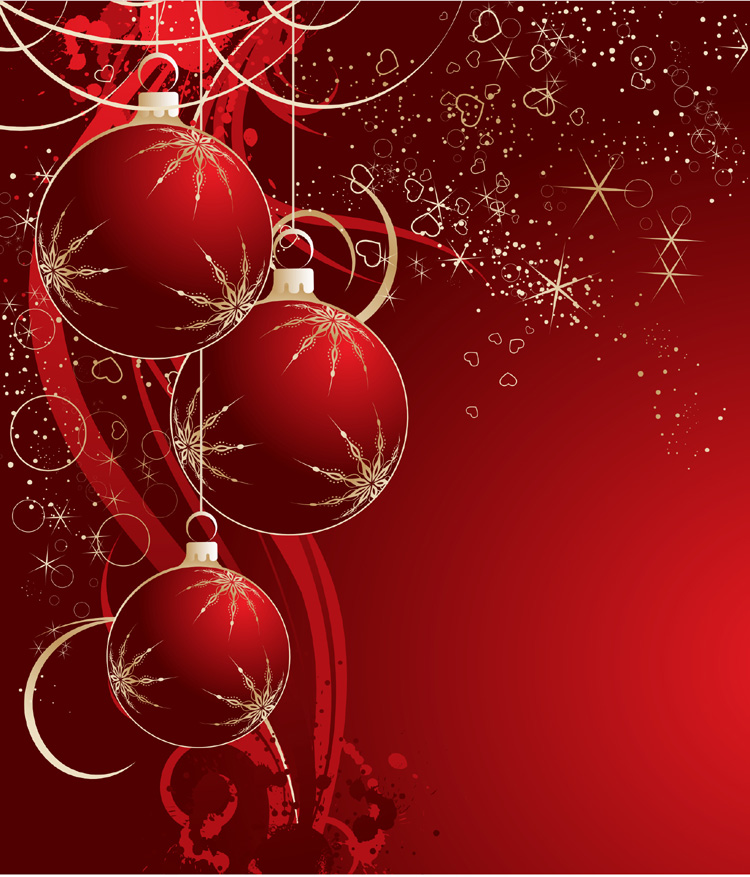 Meeting Agenda6:00pm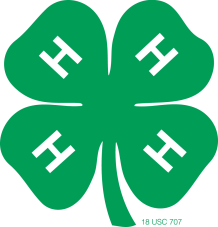 Type of Meeting: Club Meeting @ ParadeeClub Advisor: Sequoia Rent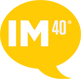 Club Volunteers: Paula Wood, Kennetra JenkinsCall to order & Welcome4-H PledgeRoll CallApproval of MinutesOld/Unfinished BusinessService TrackingNov Fifer Orchards Recap SlideshowKK/KCGC Community Dinner RecapKatie’s KropsNew businessNew Year Stay Well GoalsHealth Rocks Train the TrainersAnnouncements & QuestionsUpcoming HLA meeting dates:_____________________________________________ Adjournment